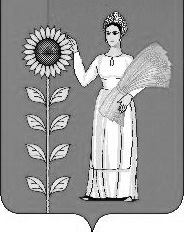 СОВЕТ ДЕПУТАТОВ СЕЛЬСКОГО ПОСЕЛЕНИЯ  ТИХВИНСКИЙ СЕЛЬСОВЕТ Добринского муниципального района Липецкой области   Российской Федерации   32-я сессия Vсозыва   Р Е Ш Е Н И Е26.12.2017 г.                         д.Большая Плавица                           № 121– рсО принятии Положения «О  социальныхгарантиях выборных должностных лиц сельского поселения                          Тихвинский сельсовет Добринского муниципального района                          Липецкой области Российской Федерации»      Рассмотрев внесенный Главой администрации сельского поселения Тихвинский сельсовет проект изменений в  Положение «О  социальных гарантиях выборных должностных лиц сельского поселения Тихвинский сельсовет Добринского муниципального района Липецкой области Российской Федерации», руководствуясь статьей 35 Устава сельского поселения Тихвинский сельсовет, учитывая решения постоянной комиссии по экономике, бюджету, муниципальной собственности и  социальным вопросам, Совет депутатов сельского поселения РЕШИЛ:1. Принять Изменения в  Положение «О социальных гарантиях выборных должностных лиц сельского поселения Тихвинский сельсовет Добринского муниципального района Липецкой области Российской Федерации» ( принятое решением № 51-рс от 20.09.2016г.)(прилагаются).2.Направить указанный нормативный правовой акт главе сельского поселения для подписания и официального обнародования.3.Настоящее решение вступает в силу со дня его официального обнародования.Председатель Совета депутатов      сельского поселенияТихвинский сельсовет                                                            А.Г.КондратовПринято  решением  Совета депутатовсельского поселения Тихвинский сельсовет№  121-рс от 26.12.2017г.Изменения в Положение«О социальных гарантиях выборных должностных лиц сельского поселения Тихвинский сельсовет Добринского муниципального района Липецкой области Российской Федерации» ( принятое решением № 51-рс от 20.09.2016г.)     Внести в  «Положение «О денежном содержании и социальных гарантиях муниципальных служащих муниципальной службы сельского поселения Тихвинский сельсовет Добринского муниципального района Липецкой области Российской Федерации», ( принятое решением № 51-рс от 20.09.2016г.), следующие изменения:1)  В Статье 3.2. «Формирование фонда оплаты труда»  - 3-й абзац изложить в следующей редакции:«- премий по итогам работы за полугодие - в размере 100 процентов ежемесячного денежного вознаграждения с учетом ежемесячного денежного поощрения; 4-й абзац изложить в следующей редакции:«- премий по итогам работы за год - в размере 100 процентов ежемесячного денежного вознаграждения с учетом ежемесячного денежного поощрения;Глава сельского поселенияТихвинский сельсовет                                               А.Г.Кондратовгарантиях выборных должностных лиц сельского поселения Демшинский сельсовет Добринского муниципального района Липецкой области Российской Федерации»      Рассмотрев внесенный Главой администрации сельского поселения Демшинский сельсовет проект изменений в  Положение «О  социальных гарантиях выборных должностных лиц сельского поселения Демшинский сельсовет Добринского муниципального района Липецкой области Российской Федерации», руководствуясь статьей 35 Устава сельского поселения Демшинский сельсовет, учитывая решения постоянной комиссии по экономике, бюджету, муниципальной собственности и  социальным вопросам, Совет депутатов сельского поселения РЕШИЛ:1. Принять Изменения в  Положение «О социальных гарантиях выборных должностных лиц сельского поселения Демшинский сельсовет Добринского муниципального района Липецкой области Российской Федерации» ( принятое решением № 50-рс от 23.09.2016г.)(прилагаются).2.Направить указанный нормативный правовой акт главе сельского поселения для подписания и официального обнародования.3.Настоящее решение вступает в силу со дня его официального обнародования.Председатель Совета депутатов      сельского поселенияДемшинский сельсовет                                                  А.И. ДвуреченскихПринято  решением  Совета депутатовсельского поселения Демшинский сельсовет№ 124-рс  от 28.12.2017г.Изменения в Положение«О социальных гарантиях выборных должностных лиц сельского поселения Демшинский сельсовет Добринского муниципального района Липецкой области Российской Федерации» ( принятое решением № 50-рс от 23.09.2016г.)     Внести в  «Положение «О денежном содержании и социальных гарантиях муниципальных служащих муниципальной службы сельского поселения Демшинский сельсовет Добринского муниципального района Липецкой области Российской Федерации», ( принятое решением № 50-рс от 23.09.2016г.), следующие изменения:1)  В Статье 3.2. «Формирование фонда оплаты труда»  - 3-й абзац изложить в следующей редакции:«- премий по итогам работы за полугодие - в размере 100 процентов ежемесячного денежного вознаграждения с учетом ежемесячного денежного поощрения; 4-й абзац изложить в следующей редакции:«- премий по итогам работы за год - в размере 100 процентов ежемесячного денежного вознаграждения с учетом ежемесячного денежного поощрения;Глава сельского поселения Демшинский сельсовет                                                              А.И. Двур